																			reunion_del_1_al_7_de_abril_de_2024																						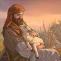  1-7 de abril Guía de actividades 2024		        		 		marzo   											1-7 DE ABRIL																																													SALMOS 23-25	 																																											Canción 4 y oración												CANCIÓN 4“Jehová es mi Pastor”(Salmo 23)1.Mi Buen Pastor es Jehová Dios,       confiado lo seguiré.Él puede ver en mi corazón       y sabe cuidarme bien.A verdes prados me lleva,       me colma con su bondad.Y me guía con gran amor leal,       en paz y tranquilidad.Me guía con gran amor leal,       en paz y tranquilidad.2.Por causa de tu gran nombre,       me guías en rectitud.Tus sendas, ¡qué refrescantes son!       Las sigo con gratitud.Si voy por valles oscuros,       tu vara me cuidará.Y contigo firme caminaré,       sin miedo ni ansiedad.Contigo firme caminaré,       sin miedo ni ansiedad.3.Pastor fiel y cariñoso,       me brindas tu protección.Contigo nada me faltará,       te amo de corazón.Tu fiel amor me conforta;       seguro me sentiré.Y por siempre te acompañaré,       amado Pastor y Rey.Por siempre te acompañaré,       amado Pastor y Rey.(Vea también Sal. 28:9; 80:1).	Palabras de introducción (1 min.)		 								https://mega.nz/#F!F6ADED7b!gdXtSl_d2I5SPIF94vI-Qg	<- 1MAG3N35																																																						.      TESOROS DE LA BIBLIA             .		 															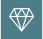            \								1. “Jehová es mi Pastor”(10 mins.)--Jehová nos guía (Sl 23:1-3; w11 1/5 31 párr. 3).		 	Salmo 23:1-3 	  	La Biblia. Traducción del Nuevo Mundo (edición de estudio)  23   Jehová es mi Pastor.+       Nada me faltará.+ 2 En prados cubiertos de hierba me hace reposar;       me lleva a lugares de descanso donde abunda el agua.*+ 3 Renueva mis fuerzas.+       Me guía por senderos* de justicia por causa de su nombre.+Jehová nos guía“Jehová es mi Pastor”La Atalaya 2011 | 1 de mayoJehová guía a sus ovejas. Sin su pastor, las ovejas se extravían. Así mismo, nosotros necesitamos ayuda para ir por buen camino (Jeremías 10:23). David pasa a explicar que Dios conduce a sus siervos a “prados cubiertos de hierba” y “lugares de descanso donde abunda el agua.” y que los dirige por “los senderos de justicia” (Salmo 23:1-3). Estas imágenes pastoriles reafirman nuestra confianza en Jehová. Si seguimos la dirección de su espíritu obedeciendo lo que enseña la Biblia, tendremos satisfacción, seguridad y paz.--Jehová nos protege (Sl 23:4; w11 1/5 31 párr. 4).		 		Salmo 23:4 	  	La Biblia. Traducción del Nuevo Mundo (edición de estudio)  4   Aunque ande en el valle de profunda oscuridad,+no temeré ningún mal,+        porque tú estás conmigo;+tu vara y tu bastón me dan seguridad.*Jehová nos protege“Jehová es mi Pastor”La Atalaya 2011 | 1 de mayoJehová protege a sus ovejas. En ausencia de su pastor, las ovejas son asustadizas y vulnerables. Jehová les asegura a sus siervos que no tienen de qué temer, incluso cuando “ande[n] en el valle de profunda oscuridad”, es decir, en los momentos más sombríos de su vida (Salmo 23:4). Los vigila, siempre listo para prestarles ayuda. De hecho, puede darles la sabiduría y la fortaleza necesarias para hacer frente a las pruebas (Filipenses 4:13; Santiago 1:2-5). 					--Jehová nos alimenta (Sl 23:5; w11 1/5 31 párr. 5).		 		Salmo 23:5 	  	La Biblia. Traducción del Nuevo Mundo (edición de estudio)  5   Preparas una mesa para mí delante de mis enemigos.+Refrescas* mi cabeza con aceite;+       mi copa está bien llena.+Jehová nos alimenta“Jehová es mi Pastor”La Atalaya 2011 | 1 de mayoJehová alimenta a sus ovejas. Tal como el rebaño depende del pastor para alimentarse, nosotros tenemos necesidades espirituales que solo podemos satisfacer con la ayuda de Dios (Mateo 5:3). Nos reconforta saber que Jehová es un Proveedor generoso que agasaja a sus siervos con un banquete (Salmo 23:5). La Biblia y las publicaciones bíblicas, como la revista que tiene en sus manos, son una fuente de alimento espiritual que cubre nuestra necesidad de conocer el sentido de la vida y el propósito de Dios para la humanidad.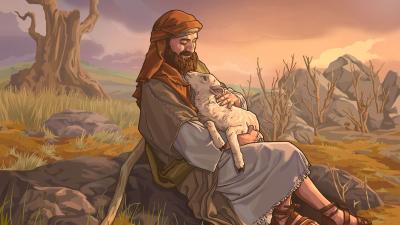 Los buenos pastores cuidan de sus ovejas. Igualmente, Jehová cuida de sus siervos. PREGÚNTESE: “¿Cómo me cuida Jehová a mí?”.		 		2. Busquemos perlas escondidas(10 mins.)--Sl 23:3. ¿Qué son los “senderos de justicia”, y qué impedirá que nos salgamos de ellos? (w11 15/2 24 párrs. 1-3).Respuesta:		 					Salmo 23:3 	  	La Biblia. Traducción del Nuevo Mundo (edición de estudio)  3   Renueva mis fuerzas.+Me guía por senderos* de justicia por causa de su nombre.+¿Qué son los “senderos de justicia”, y qué impedirá que nos salgamos de ellos?Amemos la justicia de todo corazónLa Atalaya 2011 | 15 de febrero1. ¿Qué nos ayudará a seguir por “los senderos [...] de la justicia”?VALIÉNDOSE de su Palabra y su espíritu, Jehová guía a sus siervos “por senderos [...] de justicia” (Sal. 23:3). Sin embargo, como somos imperfectos, tenemos la tendencia a desviarnos de tales caminos. Para tomar de nuevo el rumbo correcto, se necesita hacer un gran esfuerzo. ¿Qué nos ayudará a lograrlo? Ser como Jesús, quien verdaderamente amaba la rectitud (léase Salmo 45:7).2. ¿Qué son los “senderos [...] de justicia”?2 Fijémonos en la expresión los “senderos [...] de justicia”. Los senderos son caminos pequeños y estrechos. Ahora bien, ¿por qué se dice que estos caminos simbólicos son “de justicia”? Porque están trazados de acuerdo con la justicia divina. Los términos hebreos y griegos que se traducen por “justicia” transmiten la idea de rectitud e implican el fiel seguimiento de principios morales. Dado que Jehová es “el lugar de habitación de la justicia”, sus siervos acudimos con gusto a él para que sea nuestro guía moral y nos señale el camino que debemos seguir (Jer. 50:7).3. ¿Cómo podemos conocer mejor la justicia de Dios?3 Si deseamos agradar a Jehová, es imprescindible que sigamos con empeño sus rectas normas (Deu. 32:4). Claro está, primero tenemos que aprender todo lo que podamos acerca de él en su Palabra inspirada, la Biblia. Cuanto mejor conozcamos a Dios, más cerca lo sentiremos y más amaremos su justicia (Sant. 4:8). Como consecuencia, cuando debamos tomar decisiones importantes, dejaremos que nos guíe mediante su Palabra.--¿Qué perlas espirituales ha encontrado en la lectura bíblica de esta semana?	SALMOS 23-25Respuesta: *  Salmo 23:6   6  Sé que la bondad y el amor leal me acompañarán todos los días de mi vida;+           todos mis días viviré en la casa de Jehová.+Jehová es nuestro PastorLa Atalaya 2005 | 1 de noviembre		(w05 1/11 19, 20)“Moraré en la casa de Jehová”19, 20. a) ¿Qué confianza expresa David en Salmo 23:6, y cómo podemos tener nosotros la misma confianza? b) ¿Qué se analizará en el siguiente artículo?19 Después de observar el modo de actuar de su Pastor y Proveedor, David llega a la siguiente conclusión: “De seguro el bien y la bondad amorosa mismos seguirán tras de mí todos los días de mi vida; y ciertamente moraré en la casa de Jehová hasta la largura de días” (Salmo 23:6). Estas palabras brotan de un corazón lleno de gratitud y fe: gratitud al evocar el pasado y fe al mirar hacia el futuro. El ex pastor se siente seguro sabiendo que mientras esté cerca de su Pastor celestial, tan cerca como si morara en Su casa, siempre gozará de su protección amorosa. 										  						 			                 											  						 			                 	  						 			                 									                         	 *  Salmo 25:14   14   La amistad íntima con Jehová es para quienes le temen,+     y él les da a conocer su pacto.+¿Sabemos valorar nuestras bendiciones?La Atalaya 2011 | 15 de febrero			(w11 15/2 18, 19)“Intimidad con Jehová”El salmista cantó: “La amistad íntima con Jehová es para quienes le temen” (Sal. 25:14). ¡Qué privilegio es para nosotros, simples mortales, disfrutar de una amistad tan íntima con él! Lamentablemente, las ocupaciones del día a día tal vez nos lleven a descuidar la comunicación con nuestro Padre celestial. En tal caso, deberíamos pensar en los efectos que eso podría tener en nuestra relación con él. Como Jehová es nuestro amigo, espera que le demostremos confianza y le abramos el corazón contándole nuestros temores, deseos e inquietudes (Pro. 3:5, 6; Fili. 4:6, 7). Ciertamente, vale la pena examinar la calidad de nuestras oraciones.Cuando un joven Testigo llamado Paul se puso a reflexionar sobre su forma de orar, se dio cuenta de que tenía que mejorar.a Explicó: “Había caído en la costumbre de repetir siempre las mismas expresiones”. Decidió buscar información en el Índice de las publicaciones Watch Tower y descubrió que en las Santas Escrituras aparecen unas ciento ochenta oraciones. En ellas, los siervos de Dios del pasado manifestaron sus sentimientos más profundos. “Al meditar en estos ejemplos —señaló Paul—, aprendí a ser más específico, lo que me ha ayudado a hablarle a Jehová desde el corazón. Ahora me encanta acercarme a él a través de la oración.” 										  						 			                 											  						 			                 	  						 			                 									                         	 *  Salmo 25:18   18   Mira mi sufrimiento y mi desgracia,+ y perdona todos mis pecados.+¿Hasta dónde llega el perdón de Dios?¡Despertad! 1993 | 8 de diciembre		(g93 8/12 18)Jehová quita el pesoAngustiado por sus errores, David oró a Jehová: “Mira mi sufrimiento y mi desgracia,       y perdona todos mis pecados”. (Salmo 25:18.) Con estas palabras le pedía a Jehová que no se limitara a perdonarle sus pecados, sino que se los quitara de encima y los llevara él. El pecado tiene graves consecuencias, y en el caso de David una de ellas obviamente era la carga de una conciencia afligida. 				 									3. Lectura de la Biblia(4 mins.) Sl 23:1-24:10 (th lección 5).		 		Salmo 23:1-24:10 	  	La Biblia. Traducción del Nuevo Mundo (edición de estudio)  23 Jehová es mi Pastor.+       Nada me faltará.+ 2 En prados cubiertos de hierba me hace reposar;       me lleva a lugares de descanso donde abunda el agua.*+ 3 Renueva mis fuerzas.+       Me guía por senderos* de justicia por causa de su nombre.+ 4 Aunque ande en el valle de profunda oscuridad,+       no temeré ningún mal,+              porque tú estás conmigo;+                     tu vara y tu bastón me dan seguridad.* 5 Preparas una mesa para mí delante de mis enemigos.+       Refrescas* mi cabeza con aceite;+              mi copa está bien llena.+ 6 Sé que la bondad y el amor leal me acompañarán todos los días de mi vida;+       todos mis días viviré en la casa de Jehová.+Salmo de David.24 De Jehová es la tierra y todo lo que hay en ella,+       la tierra productiva y los que viven en ella. 2 Porque él la asentó sólidamente sobre los mares+       y la estableció firmemente sobre los ríos. 3 ¿Quién puede subir a la montaña de Jehová?+       ¿Quién puede estar de pie en su lugar santo? 4 El de manos inocentes y corazón puro,+       que no ha jurado por mi vida* en falso              ni ha hecho un juramento para engañar.+ 5 Él recibirá bendiciones de Jehová+       y será considerado justo por* su Dios de salvación.+ 6 Esta es la generación de los que lo buscan,       de los que buscan tu rostro, oh, Dios de Jacob. (Sélah). 7 ¡Levanten sus cabezas, oh, puertas!+       ¡Entradas antiguas, ábranse*              para que entre el Rey glorioso!+ 8 ¿Quién es este Rey glorioso?       Jehová, fuerte y poderoso,+              Jehová, poderoso en la batalla.+ 9 ¡Levanten sus cabezas, oh, puertas!+       ¡Entradas antiguas, ábranse              para que entre el Rey glorioso!10 ¿Quién es él? ¿Quién es este Rey glorioso?       Jehová de los ejércitos: él es el Rey glorioso.+ (Sélah).						 LECCIÓN 5                                                                                      .   									Leer con exactitud                                                                  https://download-a.akamaihd.net/files/media_publication/fe/thv_S_05_r360P.mp4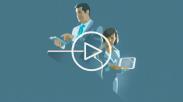 CÓMO HACERLO  Prepárese bien. Investigue por qué se escribió el pasaje. Aprenda a leer grupos de palabras en vez de palabras sueltas. Procure no añadir ni cambiar ni quitar palabras. Respete los signos de puntuación: coma, punto, signos de interrogación, etc.  Pronuncie todas las palabras correctamente. Si no sabe cómo se pronuncia una palabra, escuche una grabación de la publicación que esté leyendo o pida ayuda a un buen lector.  Hable con claridad. Pronuncie bien las palabras manteniendo la cabeza levantada y abriendo bien la boca. Esfuércese por pronunciar bien todas las sílabas.      . SEAMOS MEJORES MAESTROS      .			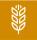 4. Empiece conversaciones(3 mins.) PREDICACIÓN INFORMAL. Muéstrele un versículo animador a una persona que está preocupada por el medioambiente (lmd lección 2 punto 5).																	  LECCIÓN 2     Hacer discípulos: una obra de amorNaturalidad  Imite a Felipe 5. Sea adaptable. Puede que la conversación tome un rumbo inesperado. En vez de usar la idea que usted tenía en mente, esté dispuesto a adaptar el mensaje a lo que le preocupa a la persona. 												 	5. Haga revisitas(4 mins.) DE CASA EN CASA. Muéstrele cómo son nuestras clases de la Biblia a una persona que aceptó el folleto Disfrute de la vida (lmd lección 9 punto 3).																	  LECCIÓN 9     Hacer discípulos: una obra de amorEmpatía  Imite a Jesús 3. Escuche con atención. Deje que la persona hable y no la interrumpa. Si tiene alguna objeción o le expresa sus sentimientos y preocupaciones, no la ignore. Si le presta atención, la persona verá que a usted realmente le interesa lo que ella piensa. 					6. Haga discípulos(5 mins.) lff lección 14 punto 4 (lmd lección 11 punto 3).		\							LECCIÓN 14¿Qué hace falta para que Dios acepte nuestra adoración?	P R O F U N D I C E M O S   E N   E L   T E M AAverigüemos por qué Jehová no quiere que usemos imágenes para adorarlo. Veamos algunas maneras importantes de alabar a Dios.4. Está mal que usemos imágenes en nuestra adoración¿Cómo sabemos que eso no le gusta a Dios? Vean el VIDEO (8MB) y hablen sobre lo siguiente:  VIDEO: ¿Quiere Dios que usemos imágenes para adorarlo? (3:26)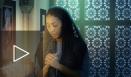 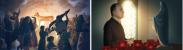 	¿Qué pasó en tiempos bíblicos cuando algunos del pueblo de Dios adoraron a Jehová usando un ídolo?Algunas personas se sienten más cerca de Dios si usan imágenes para adorarlo. Pero ¿no lo estarán echando a un lado al hacer eso? Lean Éxodo 20:4-6  4 ”No te hagas ninguna imagen tallada ni nada que tenga forma de algo que esté arriba en los cielos, abajo en la tierra o debajo en las aguas.+ 5 No te inclines ante esas cosas ni te dejes convencer para servirles,+ porque yo, Jehová tu Dios, soy un Dios que exige devoción exclusiva.+ Hago que el castigo por el error de los padres recaiga sobre los hijos, sobre la tercera generación y sobre la cuarta generación de los que me odian, 6 pero les demuestro amor leal por mil generaciones a los descendientes de los que me aman y obedecen mis mandamientos.+ y Salmo 106:35, 36  35 sino que se mezclaron con las naciones+     y adoptaron* sus costumbres.+     36 Siguieron sirviendo a sus ídolos,+     y estos se convirtieron en una trampa para ellos.+, y hablen sobre lo siguiente:¿Qué objetos o imágenes religiosos ha visto que usa la gente?¿Qué opina Jehová de que se usen imágenes?¿Qué le parece a usted que se usen imágenes?	LECCIÓN 11     Hacer discípulos: una obra de amorSencillez  Imite a Jesús 3. No hable demasiado. No le explique al estudiante todo lo que sabe sobre cierto tema. Más bien, céntrese en la información que aparece en el manual de estudio. Cuando haga una pregunta, espere con paciencia a que su estudiante responda. Pero ¿y si no sabe la respuesta o dice algo que no está de acuerdo con la Biblia? Hágale más preguntas para que llegue a la conclusión correcta. Si el estudiante ya entendió la idea, pase al siguiente punto.       .    NUESTRA VIDA CRISTIANA           .           .																				  			 														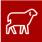 Canción 54												CANCIÓN 54“Este es el camino”(Isaías 30:20, 21)1.Hay un camino       que conduce a la paz.Te lo mostró       el propio Hijo de Jehová.Brilló la luz,       la noche ya se terminó.Pudiste ver       a tu divino Instructor.(ESTRIBILLO)¡Es la verdad! ¡Estás en la verdad!       Camina firme, sin mirar atrás.Contigo marcha tu Dios, Jehová.       No busques más, ¡estás en la verdad!2.Hay un camino       que conduce al amor.Estás en él,       no mires por alrededor.La voz de Dios       con claridad podrás oírdiciéndote       que no te vayas a salir.(ESTRIBILLO)¡Es la verdad! ¡Estás en la verdad!       Camina firme, sin mirar atrás.Contigo marcha tu Dios, Jehová.       No busques más, ¡estás en la verdad!3.Hay un camino       que te da la salvación.No hallarás       ninguna senda superior.Si eres fiel       y obedeces a Jehová,podrás vivir       por siempre con amor y paz.(ESTRIBILLO)¡Es la verdad! ¡Estás en la verdad!       Camina firme, sin mirar atrás.Contigo marcha tu Dios, Jehová.       No busques más, ¡estás en la verdad!(Vea también Sal. 32:8; 139:24; Prov. 6:23).					  	7. Rechazamos la voz de los extraños(15 mins.) Análisis con el auditorio.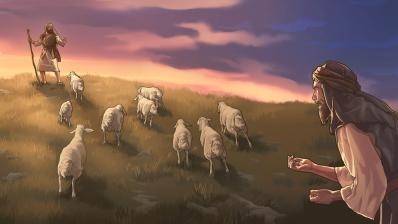 Las ovejas son animales que siguen a su pastor cuando escuchan su voz. 									Pero, cuando oyen la voz de un extraño, huyen de él porque no la reconocen (Jn 10:5  5 Nunca seguirán a un extraño, sino que huirán de él porque no conocen la voz de los extraños”.+). Nosotros, de igual modo, escuchamos la voz de Jehová y la de Jesús. Estos Pastores espirituales nos quieren y merecen toda nuestra confianza (Sl 23:1  23 Jehová es mi Pastor.+   Nada me faltará.+; Jn 10:11  11 Yo soy el pastor excelente,+ y el pastor excelente entrega su vida por las ovejas.+). Sin embargo, rechazamos “la voz de los extraños”, que intentan debilitar nuestra fe “usando palabras engañosas” (2Pe 2:1, 3  2 Sin embargo, tal como hubo falsos profetas entre el pueblo, también habrá falsos maestros entre ustedes.+ Ellos introducirán a escondidas sectas destructivas, y hasta rechazarán al dueño que los compró,+ y así traerán sobre sí mismos una rápida destrucción.   3 Y con codicia los explotarán usando palabras engañosas. Pero su condena, que se decidió hace mucho,+ no se retrasa y su destrucción no está dormida.+).									El capítulo 3 de Génesis nos cuenta lo que pasó la primera vez que se oyó en la Tierra la voz de un extraño. Fue cuando Satanás, ocultando su identidad, habló con Eva y fingió ser su amigo. Retorció las palabras de Jehová y le imputó malos motivos. Lamentablemente, Eva le escuchó. Y tanto ella como su familia terminaron pagándolo muy caro.									Hoy Satanás trata de sembrar dudas sobre Jehová y su organización. Para ello recurre a noticias negativas, medias verdades y mentiras descaradas. ¿Qué deberíamos hacer si oímos esos comentarios de los extraños? ¡Salir huyendo! Escucharlos por curiosidad, aunque solo sea un momento, es muy peligroso. ¿Cuántas palabras necesitó Satanás para engañar a Eva? Poquísimas (Gé 3:1, 4, 5   3 Ahora bien, de todos los animales salvajes del campo que Jehová Dios había hecho, la serpiente+ era el más cauteloso.* Ella le preguntó a la mujer: “¿De veras les dijo Dios que no pueden comer de todos los árboles del jardín?”.+   4 Ante esto, la serpiente le dijo a la mujer: “De ningún modo morirán.+ 5 De hecho, Dios sabe que el mismo día en que coman de él se les abrirán los ojos y serán como Dios: conocerán lo bueno y lo malo”.+). Pero ¿qué podemos hacer si la información negativa sobre la organización nos llega mediante una persona que conocemos bien, alguien que nos quiere y tiene buenas intenciones?													                                												Rechacemos "la voz de los extraños"  Duración: 7:24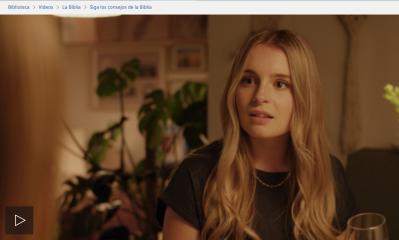 https://download-a.akamaihd.net/files/media_publication/cc/jwb-090_S_06_r360P.mp4 (20MB)																											Ponga el VIDEO Rechacemos “la voz de los extraños”. Luego pregunte:¿Qué aprendemos de lo que hizo Coral cuando su madre, que no era Testigo, quiso mostrarle información que criticaba a la organización de Jehová?Respuesta:																	8. Estudio bíblico de la congregación(30 mins.) bt cap. 8 párrs. 1-4 y recuadros de las págs. 61, 62.									CAPÍTULO 8	     Demos “un testimonio completo sobre el Reino de Dios”“La congregación entró en un periodo de paz”Saulo, de cruel perseguidor a predicador imparableBasado en Hechos 9:1-431, 2. ¿Con qué intenciones fue Saulo hacia Damasco?UNOS hombres están a punto de llegar a la ciudad de Damasco, y sus intenciones no son nada buenas: quieren buscar a los discípulos de Jesús para sacarlos a rastras de sus casas, humillarlos y llevárselos atados a Jerusalén para que los castigue el Sanedrín.2 El líder de este grupo de hombres es Saulo.* Él ya tiene las manos manchadas de sangre, porque hace poco observó con gusto cómo otros fanáticos judíos apedreaban hasta la muerte a Esteban, un fiel discípulo de Cristo (Hech. 7:57-8:1   57 Entonces ellos gritaron con todas sus fuerzas, se taparon los oídos y todos se lanzaron sobre él. 58 Después de sacarlo de la ciudad, empezaron a apedrearlo.+ Los testigos+ pusieron sus mantos a los pies de un joven llamado Saulo.+ 59 Mientras lo apedreaban, Esteban suplicó: “Señor Jesús, recibe mi espíritu”. 60 Entonces se arrodilló y gritó con voz fuerte: “Jehová, no les tengas en cuenta este pecado”.+ Después de decir esto, se durmió en la muerte.8 Y Saulo aprobaba su asesinato.      En aquel día comenzó una gran persecución contra la congregación que estaba en Jerusalén. Todos, menos los apóstoles, fueron esparcidos por las regiones de Judea y Samaria.+). Y, más tarde, empezó a atacar ferozmente a los seguidores de Jesús que viven en Jerusalén. No contento con eso, ahora se propone perseguir por todos lados a esa supuesta secta peligrosa conocida como el Camino para exterminarla (Hech. 9:1, 2  9 Pero Saulo seguía amenazando a los discípulos del Señor y deseaba asesinarlos.*+ Así que fue al sumo sacerdote 2 y le pidió cartas para las sinagogas de Damasco que le permitieran traer atado a Jerusalén a cualquier miembro del Camino+ que encontrara, ya fuera hombre o mujer.; vea el recuadro “La autoridad de Saulo en Damasco”).*Nota: Vea el recuadro “Saulo, el fariseo”.3, 4. a) ¿Qué le pasó a Saulo? b) ¿Qué preguntas vamos a responder?3 De repente, una luz brillante ilumina por completo a Saulo. Sus acompañantes ven esa luz, pero se asustan tanto que ni siquiera pueden hablar. Él pierde la vista y se cae al suelo. Entonces oye una voz que viene del cielo y le dice: “Saulo, Saulo, ¿por qué me persigues?”. Desconcertado, pregunta: “¿Quién eres, Señor?”. Y la respuesta que recibe seguramente lo deja sin aliento: “Soy Jesús, a quien tú persigues” (Hech. 9:3-5  3 Ahora bien, cuando iba viajando a Damasco y ya estaba cerca, una luz del cielo lo envolvió de repente,+ 4 y él cayó al suelo y oyó una voz que le decía: “Saulo, Saulo, ¿por qué me persigues?”. 5 Él preguntó: “¿Quién eres, Señor?”. Y le respondió: “Soy Jesús,+ a quien tú persigues.+; Hech. 22:9  9 Ahora bien, los hombres que estaban conmigo vieron la luz, pero no oyeron la voz del que me hablaba.+).4 ¿Qué aprendemos de las primeras palabras que Jesús le dijo a Saulo? ¿Cómo nos sirve repasar todo lo que pasó cuando Saulo se convirtió en discípulo de Jesús? ¿Cómo aprovechó la congregación el periodo de paz que hubo justo después, y qué nos enseña eso?																											Palabras de conclusión (3 mins.) 																		Canción 55 y oración												CANCIÓN 55¡No los temas!(Mateo 10:28)1.¡Adelante, mis valientes!       Hora es de combatir.Con valor hay que salir       y las nuevas difundir.Jesucristo ya del cielo       expulsó a Satanás.Y muy pronto por mil años       encerrado lo tendrá.(ESTRIBILLO)No los temas, pueblo mío,       nunca te podrán vencer,pues la niña de mis ojos       eres tú, mi siervo fiel.2.Aunque usen amenazas       y te quieran engañar,o se burlen con maldad,       no te dejes asustar.Aunque ellos sean muchos,       no te rendirás jamás.Yo te doy mi fortaleza,       la victoria lograrás.(ESTRIBILLO)No los temas, pueblo mío,       nunca te podrán vencer,pues la niña de mis ojos       eres tú, mi siervo fiel.3.No te sientas indefenso,       a tu lado seguiré.Y, si mueres por tu fe,       yo te resucitaré.No merecen tus lamentos,       no merecen tu temor.Sigue fiel, no desfallezcas,       yo seré tu Protector.(ESTRIBILLO)No los temas, pueblo mío,       nunca te podrán vencer,pues la niña de mis ojos       eres tú, mi siervo fiel.(Vea también Deut. 32:10; Neh. 4:14; Sal. 59:1; 83:2, 3).																																																																																																																																																																																														  .w22 enero      La Atalaya  Anunciando el Reino de Jehová (estudio)(2024)    .												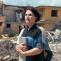 																						Artículo de estudio 4 (del 1 al 7 de abril de 2024)		   		                           								 26 Jehová es muy cariñoso y nos quiere muchísimoOtros artículosContenido de este número  																  	 	 						  		  	 	 						  		  	 	 						  CANCIÓN 30  Mi Amigo, mi Padre, mi Dios									CANCIÓN 30Mi Amigo, mi Padre, mi Dios(Hebreos 6:10)1.En este mundo tan cruel,       valle de lágrimas y dolor,yo siempre fui muy feliz       sirviendo al Señor.(ESTRIBILLO)Jehová no es injusto,       jamás olvida mi obra fiel.De mí no se separa;       nunca solo me sentiré.Él es mi fiel Amigo,       él es mi Padre, él es mi Dios.Me consuela, me protege,       me da amor.2.Mi juventud ya pasó,       los días malos llegaron ya.Pero mi fe en Jehová       no se marchitará.(ESTRIBILLO)Jehová no es injusto,       jamás olvida mi obra fiel.De mí no se separa;       nunca solo me sentiré.Él es mi fiel Amigo,       él es mi Padre, él es mi Dios.Me consuela, me protege,       me da amor.(Vea también Sal. 71:17, 18).     ARTÍCULO DE ESTUDIO 4                                                                            .Jehová es muy cariñoso y nos quiere muchísimo CANCIÓN 30  Mi Amigo, mi Padre, mi Dios“Jehová es muy cariñoso” (SANT. 5:11). 11 Miren, consideramos felices* a los que han aguantado.*+ Ustedes han oído del aguante de Job+ y han visto lo que al final Jehová* hizo por él,+ así que saben que Jehová* es muy cariñoso* y misericordioso.+1. ¿Cómo se imagina usted a Jehová?¿HA INTENTADO alguna vez imaginarse a Jehová? Cuando le ora, ¿qué imagen le viene a la mente? Aunque él es invisible, la Biblia lo describe de muchas maneras. Por ejemplo, lo llama “sol y escudo”, y “un fuego voraz” (Sal. 84:11; Heb. 12:29). En una visión, el profeta Ezequiel dijo que Jehová era como la piedra de zafiro, un metal reluciente y el resplandor de un arcoíris (Ezeq. 1:26-28). Pensar en él así quizás nos llene de asombro o incluso nos intimide.Salmo 84:11  		La Biblia. Traducción del Nuevo Mundo (edición de estudio)11 Porque Jehová Dios es sol+ y escudo;+       él concede favor y gloria.              Jehová no retendrá nada bueno                     de los que viven con* integridad.+Hebreos 12:29  29 Porque nuestro Dios es un fuego voraz.+Ezequiel 1:26-28  26 Sobre la plataforma* que estaba por encima de sus cabezas, había algo así como una piedra de zafiro,+ que parecía un trono.+ Sentado en el trono, en lo alto, había alguien que parecía un ser humano.+ 27 Vi algo reluciendo como el electro,+ como un fuego que salía desde lo que parecía ser su cintura y hacia arriba; y, de su cintura hacia abajo, vi algo parecido al fuego.+ Alrededor de él había un resplandor 28 como el del arcoíris+ en las nubes de un día lluvioso. Así era la luz brillante que lo rodeaba. Se parecía a la gloria de Jehová.+ Cuando lo vi, caí rostro a tierra y empecé a oír la voz de alguien que hablaba.2. ¿Por qué es difícil para algunos acercarse a Dios?2 Como no vemos a Jehová, quizás nos cueste creer que nos ama. O tal vez las cosas que nos han pasado en la vida —como no haber tenido un padre que nos quisiera— nos lleven a pensar que Dios jamás podría querernos. Lo bueno es que Jehová entiende cómo nos sentimos y cómo nos afecta lo que hemos vivido. Para ayudarnos a entender que él nos quiere, nos da detalles en su Palabra sobre su bonita personalidad.3. ¿Por qué hablaremos en detalle sobre Jehová y su amor?3 La palabra que mejor describe a Jehová es amor (1 Juan 4:8). Esta cualidad lo define; él lo hace todo por amor. Su amor es tan grande y fuerte que alcanza hasta a los que no lo quieren a él (Mat. 5:44, 45). En este artículo, hablaremos en detalle sobre Jehová y su amor. Cuanto más lo conozcamos, más lo amaremos.1 Juan 4:8  		La Biblia. Traducción del Nuevo Mundo (edición de estudio)8 El que no ama no ha llegado a conocer a Dios, porque Dios es amor.+Mateo 5:44, 45  44 Pero yo les digo que amen a sus enemigos+ y oren por los que los persiguen.+ 45 Así demostrarán que son hijos de su Padre que está en los cielos,+ ya que él hace salir su sol sobre malos y buenos, y envía la lluvia sobre justos e injustos.+JEHOVÁ NOS QUIERE MUCHÍSIMO4. ¿Cómo se siente usted al pensar que Jehová es cariñoso? (Vea también la imagen).4 “Jehová es muy cariñoso” (Sant. 5:11). En la Biblia, él se compara a una madre muy tierna (Is. 66:12, 13). Piense en una madre que cuida con cariño a su hijito. Con mucha ternura, se lo pone en las rodillas y le habla con una voz dulce y suave. Cuando el bebé llora o le duele algo, ella corre a darle lo que necesita. De manera parecida, Jehová estará a nuestro lado cuando estemos tristes. Con razón el salmista escribió: “Cuando las preocupaciones me abrumaban, tú me consolabas y me tranquilizabas” (Sal. 94:19).Santiago 5:11  		La Biblia. Traducción del Nuevo Mundo (edición de estudio)11 Miren, consideramos felices* a los que han aguantado.*+ Ustedes han oído del aguante de Job+ y han visto lo que al final Jehová* hizo por él,+ así que saben que Jehová* es muy cariñoso* y misericordioso.+Isaías 66:12, 13  12 Porque esto es lo que dice Jehová:       “Voy a hacer que a ella le llegue la paz igual que un río,+               y la gloria de naciones como un torrente desbordado.+                      Ella los amamantará a ustedes y los llevará en brazos,                            y se los pondrá en las rodillas para mecerlos.13 Como una madre consuela a su hijo,       así los estaré consolando yo a ustedes;+              y serán consolados por causa de Jerusalén.+Salmo 94:19  19 Cuando las preocupaciones me abrumaban,*       tú me consolabas y me tranquilizabas.*+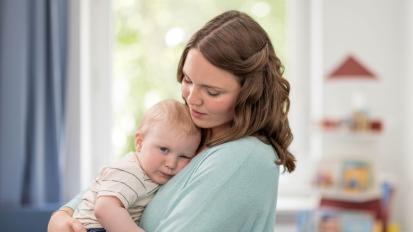 “Como una madre consuela a su hijo, así los estaré consolando yo a ustedes”. (Vea el párrafo 4).5. ¿Para usted qué es el amor leal de Jehová?5 Jehová es leal (Sal. 103:8). No deja de querernos aunque nos equivoquemos. Vez tras vez, los israelitas decepcionaron a Jehová; pero, cuando ellos se arrepentían, les hacía ver que los seguía queriendo. En una ocasión le dijo a su pueblo: “Llegaste a ser valioso a mis ojos, recibiste honra, y yo te amo” (Is. 43:4, 5). Y Jehová no ha cambiado. Podemos estar seguros de que a nosotros nos tiene esa misma clase de amor. Incluso si cometemos un pecado grave, él no nos abandona. Si nos arrepentimos y acudimos a él, su amor por nosotros seguirá intacto. Él nos promete que nos “perdonará generosamente” (Is. 55:7). La Biblia dice que, cuando Jehová nos perdona, hace venir sobre nosotros “tiempos de alivio” (Hech. 3:19).Salmo 103:8  		La Biblia. Traducción del Nuevo Mundo (edición de estudio) 8 Jehová es misericordioso y compasivo,*+es paciente* y está lleno de amor leal.*+Isaías 43:4, 5   4 Y es que llegaste a ser valioso a mis ojos,+       recibiste honra, y yo te amo.+              Por eso entregaré a gente a cambio de ti                     y naciones a cambio de tu vida. 5 No tengas miedo, porque estoy contigo.+       Traeré a tu descendencia desde el este              y te recogeré a ti desde el oeste.+Isaías 55:7   7 Que el hombre malvado deje su camino+       y el hombre malo sus pensamientos;          que regrese a Jehová, quien tendrá misericordia de él,+              que vuelva a nuestro Dios, pues lo perdonará generosamente.*+Hechos 3:19  19 ”De modo que arrepiéntanse+ y den media vuelta+ para que sus pecados sean borrados,+ y así el propio Jehová haga venir tiempos de alivio+6. ¿Qué nos enseña Zacarías 2:8 sobre Jehová?6 (Lea Zacarías 2:8). Jehová nos compara a la niña de sus ojos, es decir, a su pupila. El ojo es una parte muy sensible e importante del cuerpo. Por eso, es como si Jehová estuviera diciendo: “Cuando alguien les hace daño a ustedes, está haciéndole daño a algo que es muy importante para mí”. Como Jehová nos ama, le afecta lo que sentimos, y quiere protegernos. Cuando nosotros sufrimos, él sufre. Así que podemos decirle: “Protégeme como a la niña de tus ojos” (Sal. 17:8).***Zacarías 2:8  		La Biblia. Traducción del Nuevo Mundo (edición de estudio)8 Porque esto es lo que dice Jehová de los ejércitos, quien después de ser glorificado* me envió a las naciones que los saqueaban:+ ‘Quien los toca a ustedes toca la niña de mis ojos.*+Salmo 17:8   8 Protégeme como a la niña* de tus ojos;+ocúltame a la sombra de tus alas.+7. ¿Por qué debemos convencernos de que Jehová nos ama?7 Jehová quiere que usted esté convencido de que él lo ama. Claro, él entiende que algunas vivencias o problemas por los que usted esté pasando ahora quizás lo hagan dudar de que él lo quiera. Por eso es importante que se convenza de que él sí lo ama. ¿Qué puede ayudarlo? Analizar cómo demuestra Jehová que ama a Jesús, a los ungidos y a todos nosotros. Eso es lo que vamos a hacer ahora.JEHOVÁ EXPRESA SU AMOR8. ¿Por qué estaba tan convencido Jesús de que su Padre lo amaba?8 Jehová y su querido hijo han pasado incontables años juntos. Por eso están tan unidos y se quieren tanto. Su relación es la más antigua del universo. En Mateo 17:5, Jehová dijo abiertamente que amaba a Jesús. Él no se limitó a decir “Este es el que tiene mi aprobación”, sino que, como quería que supiéramos cuánto lo ama y lo orgulloso que estaba de Jesús y de lo que pronto haría, dijo: “Este es mi Hijo amado” (Efes. 1:7). Jesús estaba totalmente seguro de lo que Jehová sentía por él. Estaba tan convencido de que su Padre lo amaba que lo dijo vez tras vez (Juan 3:35; 10:17; 17:24).Mateo 17:5  		La Biblia. Traducción del Nuevo Mundo (edición de estudio) 5 Él todavía estaba hablando..., cuando una nube brillante los cubrió y, de repente, de la nube salió una voz+ que decía: “Este es mi Hijo amado; él tiene mi aprobación.+ Escúchenlo”.+Efesios 1:7  7 Por medio de él conseguimos la liberación por rescate mediante su sangre,+ sí, el perdón de nuestras ofensas,+ según las riquezas de la bondad inmerecida de Dios.Juan 3:35  35 El Padre ama al Hijo+ y ha entregado en sus manos todas las cosas.+Juan 10:17  17 El Padre me ama+ por esto: porque yo entrego mi vida+ para luego volver a recibirla.Juan 17:24  24 Padre, quiero que los que me diste estén conmigo donde yo esté+ para que vean la gloria que me has dado, porque me amaste antes de la fundación del mundo.+9. ¿Qué palabra describe el amor que Jehová les tiene a los ungidos? (Romanos 5:5).9 Jehová también les expresa su amor a los ungidos (lea Romanos 5:5). Un diccionario bíblico dice que la palabra “derramado” transmite la idea de un río que viene sobre nosotros. ¡Qué imagen tan impactante para describir cuánto ama Jehová a los ungidos! Los ungidos saben que “son amados por Dios” (Jud. 1). Todos ellos se sienten identificados con lo que dijo el apóstol Juan: “¡Miren qué amor tan grande nos tiene el Padre que se nos llama hijos de Dios!” (1 Juan 3:1). ¿Ama Jehová solo a los ungidos? No, como veremos, ha demostrado que ama a todos sus siervos.***Romanos 5:5  		La Biblia. Traducción del Nuevo Mundo (edición de estudio)5 y la esperanza no decepciona;+ porque el amor de Dios ha sido derramado en nuestros corazones mediante el espíritu santo que hemos recibido.+Judas 1  1 De Judas, esclavo de Jesucristo y hermano de Santiago,+ a los llamados+ que son amados por Dios el Padre y que han sido guardados para Jesucristo:+1 Juan 3:1  3 ¡Miren qué amor tan grande nos tiene el Padre+ que se nos llama hijos de Dios!+ Y eso es lo que somos. Por eso el mundo no nos conoce,+ porque no ha llegado a conocerlo a él.+10. ¿Cuál es la prueba más grande de que Jehová lo ama?10 ¿Cuál es la prueba más grande que tenemos de que Jehová nos ama? El rescate. Ese acto demuestra que nos ama más que nadie (Juan 3:16; Rom. 5:8). Jehová entregó a su querido Hijo y dejó que muriera por todos nosotros para que podamos conseguir el perdón por nuestros pecados y ser sus amigos (1 Juan 4:10). Cuanto más meditemos en el precio tan alto que pagaron Jehová y Jesús, mejor entenderemos cuánto nos aman a cada uno de nosotros (Gál. 2:20). Jehová no pagó el rescate para cumplir con una fría ley, sino que lo hizo porque nos amaba. Nos demostró su amor sacrificando a su Hijo —lo más valioso que tenía— y dejando que sufriera y muriera por nosotros.Juan 3:16  		La Biblia. Traducción del Nuevo Mundo (edición de estudio)16 ”Porque Dios amó tanto al mundo que entregó a su Hijo unigénito+ para que nadie que demuestre tener fe en él sea destruido, sino que tenga vida eterna.+Romanos 5:8  8 Sin embargo, Dios nos ha demostrado* su propio amor de esta manera: cuando todavía éramos pecadores, Cristo murió por nosotros.+1 Juan 4:10  10 El amor consiste en esto: no en que nosotros hayamos amado a Dios, sino en que él nos amó a nosotros y envió a su Hijo como sacrificio de reconciliación*+ por nuestros pecados.+Gálatas 2:20  20 Estoy clavado al madero con Cristo.+ Ya no soy yo el que vive,+ sino que es Cristo el que vive en unión conmigo. Así es, la vida que ahora vivo en este cuerpo* la vivo por la fe en el Hijo de Dios,+ quien me amó y se entregó por mí.+11. ¿Qué aprendemos en Jeremías 31:3?11 Como hemos visto, Jehová no solo siente amor por nosotros, sino que también lo expresa (lea Jeremías 31:3). Nos ha atraído a él porque nos quiere (compare con Deuteronomio 7:7, 8). Nada ni nadie puede separarnos del amor que él nos tiene (Rom. 8:38, 39). ¿Cómo se siente usted al pensar en esto? A continuación leeremos el Salmo 23. Mientras lo hacemos, fíjese en el efecto que tuvo el amor de Jehová en David y el que puede tener en usted.***Jeremías 31:3  		La Biblia. Traducción del Nuevo Mundo (edición de estudio) 3 Jehová se me apareció desde lejos y dijo:       “Te he amado con un amor eterno.              Por eso te atraje a mí con* amor leal.+Deuteronomio 7:7, 8  7 ”Jehová les mostró cariño y los escogió+ no porque fueran el más numeroso de todos los pueblos; al contrario, eran el más pequeño de todos los pueblos.+ 8 Más bien, fue por el amor que Jehová les tuvo y por cumplir el juramento que les había hecho a sus antepasados.+ Por eso Jehová los sacó con mano poderosa para rescatarlos de la tierra donde eran esclavos,+ del poder* del faraón, el rey de Egipto.Romanos 8:38, 39  38 Porque estoy convencido de que ni muerte ni vida, ni ángeles ni gobiernos, ni cosas presentes ni cosas futuras, ni poderes,+ 39 ni altura ni profundidad, ni ninguna otra creación podrá separarnos del amor de Dios que está en Cristo Jesús nuestro Señor.¿CÓMO SE SIENTE AL PENSAR EN CUÁNTO LO AMA JEHOVÁ?12. ¿Cómo resumiría el Salmo 23?12 (Lea Salmo 23:1-6). En el Salmo 23, David expresó su confianza en que Jehová lo amaba y lo cuidaba con cariño. Allí dijo que Jehová era su Pastor, y describió su amistad con él. David se sentía seguro porque sabía que Jehová lo guiaba. Y se apoyaba totalmente en él. Sabía que el amor de Jehová lo acompañaría todos los días de su vida. Veamos qué lo llevó a expresar tanta confianza en Dios.***Salmo 23:1-6  		La Biblia. Traducción del Nuevo Mundo (edición de estudio)23 Jehová es mi Pastor.+       Nada me faltará.+ 2 En prados cubiertos de hierba me hace reposar;       me lleva a lugares de descanso donde abunda el agua.*+ 3 Renueva mis fuerzas.+       Me guía por senderos* de justicia por causa de su nombre.+ 4 Aunque ande en el valle de profunda oscuridad,+       no temeré ningún mal,+              porque tú estás conmigo;+                     tu vara y tu bastón me dan seguridad.* 5 Preparas una mesa para mí delante de mis enemigos.+       Refrescas* mi cabeza con aceite;+              mi copa está bien llena.+ 6 Sé que la bondad y el amor leal me acompañarán todos los días de mi vida;+       todos mis días viviré en la casa de Jehová.+13. ¿Por qué sabía David que Jehová lo cuidaba?13 “Nada me faltará”. David sentía que Jehová lo cuidaba muy bien porque siempre le había dado todo lo que necesitaba. También sabía que contaba con su amistad y su aprobación. Por eso, David estaba seguro de que, pasara lo que pasara, Jehová se encargaría de que no le faltara nada necesario. Confiaba en que el cariño de Jehová era más grande que todas sus preocupaciones y eso lo hacía sentir contento y satisfecho (Sal. 16:11).Salmo 16:11  		La Biblia. Traducción del Nuevo Mundo (edición de estudio)11 Me das a conocer la senda de la vida.+       En tu presencia* hay gran alegría;+              a tu derecha habrá felicidad* para siempre.14. ¿Cómo nos demuestra Jehová cariño?14 Jehová nos cuida con cariño, en especial cuando nos pasan cosas malas. Veamos el caso de Claire,* que lleva más de 20 años en Betel. Ella cuenta que se sintió impotente cuando su familia empezó a sufrir un golpe tras otro: su padre sufrió un infarto cerebral, expulsaron a una de sus hermanas, el negocio de su familia se vino abajo y perdieron la casa. ¿Cómo demostró Jehová que los estaba cuidando? Claire dice: “Jehová se encargó de que mi familia tuviera todo lo que necesitaba cada día. Vez tras vez les dio más de lo que yo pudiera haber imaginado. Guardo en mi corazón los momentos en los que Jehová me ha demostrado su amor, y a menudo pienso en ellos. Me ayudan a seguir adelante cuando las cosas van mal”.*Nota: Se han cambiado algunos nombres.15. ¿Cómo recobró David las fuerzas? (Vea también la imagen).15 “Renueva mis fuerzas”. David estaba pasando por tantas dificultades que a veces se sentía angustiado (Sal. 18:4-6). Pero ver el amor y la ternura de Jehová lo ayudó a recobrar las energías. Sintió que su amigo Jehová lo llevó a “prados cubiertos de hierba” y “lugares de descanso donde abunda el agua”. Así pudo recuperar las fuerzas y seguir sirviéndole con alegría (Sal. 18:28-32).Salmo 18:4-6  		La Biblia. Traducción del Nuevo Mundo (edición de estudio) 4 Las sogas de la muerte me rodeaban;+       una inundación repentina de hombres despreciables me aterraba.+ 5 Las sogas de la Tumba* me rodeaban;       las trampas de la muerte me amenazaban.+ 6 En mi angustia llamé a Jehová,       a gritos seguí pidiéndole ayuda a mi Dios.              Desde su templo oyó mi voz,+                     mis gritos de auxilio llegaron a sus oídos.+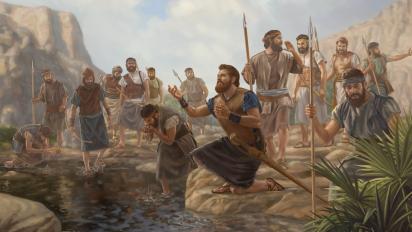 Cuando David se sintió angustiado, ver el amor y la ternura de Jehová lo ayudó a renovar sus fuerzas. (Vea el párrafo 15).16. ¿Cómo ha sentido usted que Jehová le ha renovado las fuerzas?16 Cuando nos enfrentamos a dificultades, nosotros también podemos decir: “Es gracias al amor leal de Jehová que no ha llegado nuestro fin” (Lam. 3:22; Col. 1:11). Veamos lo que le pasó a Rachel. Quedó destrozada cuando su esposo decidió abandonarla a ella y a Jehová durante la pandemia del COVID-19. ¿Qué hizo Jehová para ayudarla? Ella explica: “Se encargó de que me sintiera querida. Me dio un montón de amigos que pasaban tiempo conmigo, me llevaban comida, me enviaban mensajes bonitos y textos animadores, me regalaban una sonrisa y me recordaban que Jehová me estaba cuidando. Le doy gracias a Jehová una y otra vez por esta familia tan grande y cariñosa”.Lamentaciones 3:22  		La Biblia. Traducción del Nuevo Mundo (edición de estudio)22 Es gracias al amor leal de Jehová que no ha llegado nuestro fin,+       porque sus muestras de misericordia nunca se acaban.+Colosenses 1:11  11 También pedimos que, por medio de su glorioso poder, ustedes sean fortalecidos con todo el poder necesario+ para aguantar todo con paciencia y felicidad,*17. ¿Por qué pudo decir David: “No temeré ningún mal”?17 “No temeré ningún mal, porque tú estás conmigo”. David tuvo enemigos terribles y su vida estuvo en peligro muchas veces. Sin embargo, el amor de Jehová lo hacía sentir seguro y protegido. Sentía como si Jehová estuviera siempre a su lado. Por eso pudo cantar: “Me libró de todos mis temores” (Sal. 34:4). Los peligros que amenazaban a David eran reales, pero el amor de Jehová era más fuerte que sus peores temores.Salmo 34:4  		La Biblia. Traducción del Nuevo Mundo (edición de estudio) 4 Consulté a Jehová, y él me contestó.+       Me libró de todos mis temores.+18. Cuando nos enfrentamos a situaciones que nos asustan, ¿de qué manera nos ayuda saber que Jehová nos ama?18 Cuando nos enfrentamos a situaciones que nos asustan, ¿de qué manera nos ayuda saber que Jehová nos ama? Una precursora llamada Susi explica cómo se sintieron ella y su esposo cuando su hijo decidió acabar con su vida: “Cuando algo tan horrible te pasa, te afecta muchísimo y te hace sentir indefenso e impotente. Pero el cariño de Jehová nos ha hecho sentir cuidados y protegidos”. Rachel, de la que hablamos en el párrafo 16, cuenta: “Una noche que estaba especialmente triste y asustada, y sentía que no podía más, le oré a Jehová llorando y gimiendo de dolor. Inmediatamente sentí como si Jehová me hubiera puesto entre sus brazos para tranquilizarme, al igual que hace una madre con su bebé. Y después me pude dormir. Jamás olvidaré ese momento”. Un anciano llamado Tasos pasó cuatro años en la cárcel por negarse a ir al ejército. Él explica que Jehová lo cuidó con cariño: “Me dio más de lo que necesitaba y eso fortaleció mi confianza en él. Además, me dio su espíritu para sentirme contento a pesar de estar en un ambiente tan deprimente. Esto me confirmó que, mientras más confiara en él, más sentiría su amor. Así que estando en prisión decidí ser precursor regular”.ACERQUÉMONOS A NUESTRO CARIÑOSO DIOS19. a) ¿Cómo serán nuestras oraciones si sabemos que Jehová nos ama? b) ¿Qué textos sobre el amor de Jehová le llegan más al corazón a usted? (Vea el recuadro “Versículos que nos ayudan a sentir el cariño de Jehová”).19 Las experiencias de las que hablamos demuestran que Jehová es “el Dios de amor” (2 Cor. 13:11). Él se preocupa por cada uno de nosotros. Estamos convencidos de que nos “rodea su amor leal” (Sal. 32:10). Cuanto más meditemos en cómo nos ha demostrado que nos ama, más real será para nosotros y más cerca nos sentiremos de él. Así que podemos orarle y abrirle nuestro corazón para decirle que necesitamos mucho su amor. Podemos contarle todo lo que nos preocupa y estar seguros de que nos entiende y de que desea ayudarnos (Sal. 145:18, 19).2 Corintios 13:11  		La Biblia. Traducción del Nuevo Mundo (edición de estudio)11 Por último, hermanos, sigan alegrándose, corrigiéndose,* aceptando el consuelo,+ teniendo la misma forma de pensar+ y viviendo en paz,+ y así el Dios de amor y de paz+ estará con ustedes.Salmo 32:10  10 Muchos son los dolores del malvado,       pero al que confía en Jehová lo rodea su amor leal.+Salmo 145:18, 19  18 Jehová está cerca de todos los que lo llaman,+       de todos los que lo llaman con sinceridad.*+ר  [resh]19 Satisface el deseo de los que le temen;+       oye sus gritos de auxilio, y los rescata.+20. ¿Por qué nos acerca el amor de Jehová a él?20 El amor de Jehová es tan agradable como el calor de una fogata en una noche fría. Queremos estar siempre cerca de él. Su amor es muy poderoso, pero a la misma vez es muy tierno. ¡Nos sentimos muy felices de que Jehová nos quiera tanto! Todos queremos exclamar: “Amo a Jehová” (Sal. 116:1).Salmo 116:1  		La Biblia. Traducción del Nuevo Mundo (edición de estudio)116 Amo a Jehová       porque él oye* mi voz, mis ruegos por ayuda.+CANCIÓN 108 El amor leal de JehováCANCIÓN 108El amor leal de Jehová(Isaías 55:1-3)1.El amor de Jehová       es eterno, fiel y leal.A su Hijo por todos dio;       con su sangre nos rescató.Del pecado nos liberó       y la vida nos regaló.(ESTRIBILLO)¡Vengan, los que tienen sed,       tomen agua de Jehová!Beban y podrán tener       su gran amor leal.2.El amor de Jehová       es profundo, tierno, leal.A su Hijo el trono dio;       su gobierno ya comenzó.El propósito de Jehová       para siempre se cumplirá.(ESTRIBILLO)¡Vengan, los que tienen sed,       tomen agua de Jehová!Beban y podrán tener       su gran amor leal.3.El amor de Jehová       es sincero, puro, leal.Imitemos su compasión       predicando la salvación.Los humildes recibirán       el amor leal de Jehová.(ESTRIBILLO)¡Vengan, los que tienen sed,       tomen agua de Jehová!Beban y podrán tener       su gran amor leal.(Vea también Sal. 33:5; 57:10; Efes. 1:7).  Este trabajo es con mucho cariño, para todos los hermanos que están demasiado ocupados por sus muchas responsabilidades  o son de edad avanzada o con alguna discapacidad, para ayudarles en su preparación y puedan aprovechar mejor las reuniones y puedan tener una mejor participación en éstas…..  Comentarios y sugerencias: cesarma196@gmail.com 			Buenas Noticias De Parte De Dios (fg_S)				http://download.jw.org/files/media_books/0b/fg_S.pdf				 	 ¿Qué Enseña Realmente La Biblia? (bh_S)			http://download.jw.org/files/media_books/d9/bh_S.pdf					  Su Fcamilia Puede Ser Feliz (hf_S.pdf) 		https://download-a.akamaihd.net/files/media_books/22/hf_S.pdf                    9  a 15 octubre 2023 th10, 4, 15, 16                      16  a 22 octubre 2023 th2, 7, 11, 8                       23  a 29 octubre 2023 th11, 17, 3,  14                       30 octubre a 5 noviembre 2023 th5, 1, 13,  19                       6 a 12 noviembre 2023 th12, 2, 19                       13 a 19 noviembre 2023 th12, 11, 8                       20 a 26 noviembre 2023 th5, 12, 3, 20                       27 noviembre a 3 diciembre 2023 th5, 1, 6, 17                       4 a 10 diciembre 2023 th5, 11, 2, 20                       11 a 17 diciembre 2023 th12, 1, 17, 15                       18 a 24 diciembre 2023 th5, 3, 17, 6                       25 a 31 diciembre 2023 th5, 1, 11, 14                       1 a 7 enero 2024 th12                        8 a 14 enero 2024 th10                        15 a 21 enero 2024 th2, 18                        22 a 28 enero 2024 th5, 16                        29  enero a 4 febrero 2024 th11, 13                        5  a 11 febrero 2024 th12                    12  a 18 febrero 2024 th10                            19  a 25 febrero 2024 th10                            26  febrero a 3 marzo  2024 th2, 12        **1a            4 a 10 marzo  2024 th5, 11, 9, 2, 6                            11 a 17 marzo  2024 th10                            18 a 24 marzo  2024 th11, 6                            25 a 31 marzo  2024 th2, 20                            1 a 7 abril  2024 th5,        	th5, 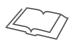 1 Timoteo 4:13       Mientras llego, sigue aplicándote en la lectura pública,+ en aconsejar* y en enseñar.
RESUMEN: Lea en voz alta exactamente lo que está escrito.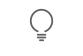 Pídale a un amigo que escuche su lectura y le diga qué palabras leyó mal.No exagere la pronunciación. Si lo hace, su lectura sonará poco natural.LA AUTORIDAD DE SAULO EN DAMASCO¿Cómo es que Saulo tenía autoridad para arrestar cristianos en una ciudad extranjera? Resulta que el Sanedrín y el sumo sacerdote tenían una gran autoridad moral sobre los judíos de todo el mundo. Y parece que el sumo sacerdote también tenía autoridad para llevar delincuentes desde cualquier lugar hasta Jerusalén para juzgarlos. Así que las cartas del sumo sacerdote le garantizaban a Saulo el apoyo de los ancianos de las sinagogas de Damasco (Hech. 9:1, 2   9 Pero Saulo seguía amenazando a los discípulos del Señor y deseaba asesinarlos.*+ Así que fue al sumo sacerdote 2 y le pidió cartas para las sinagogas de Damasco que le permitieran traer atado a Jerusalén a cualquier miembro del Camino+ que encontrara, ya fuera hombre o mujer.).Lo que es más, los romanos les habían dado autoridad a los judíos para atender sus propios casos judiciales. De ahí que en cinco ocasiones los judíos pudieran castigar al apóstol Pablo dándole “40 golpes menos uno” (2 Cor. 11:24  24 Cinco veces recibí de los judíos 40 golpes menos uno,+). Además, el Primer Libro de los Macabeos señala que, en el año 138 antes de nuestra era, un cónsul romano le envió una carta al rey Tolomeo VIII de Egipto en la que le ordenaba: “Si hombres perversos de aquel país [Judea] se refugian en el de ustedes, entréguenlos al sumo sacerdote Simón para que los castigue según su ley” (1 Macabeos 15:21, Biblia de América). Y, en el año 47 antes de nuestra era, Julio César confirmó la autoridad que ya tenía el sumo sacerdote, incluido su derecho a juzgar cualquier asunto relacionado con las costumbres judías.SAULO, EL FARISEOSAULO, EL FARISEOCuando Hechos 7:58  (58 Después de sacarlo de la ciudad, empezaron a apedrearlo.+ Los testigos+ pusieron sus mantos a los pies de un joven llamado Saulo.+) relata el asesinato de Esteban, dice que allí estaba presente “un joven llamado Saulo”. Era de Tarso, la capital de la provincia romana de Cilicia, en el sur de la actual Turquía. En esa ciudad había una comunidad de judíos muy grande. Él mismo explicó la pureza de su linaje judío cuando escribió: “Fui circuncidado al octavo día, soy de la nación de Israel, de la tribu de Benjamín, hebreo de padres hebreos, fariseo en cuanto a la ley” (Filip. 3:5  5 fui circuncidado al octavo día,+ soy de la nación de Israel, de la tribu de Benjamín, hebreo de padres hebreos,+ fariseo en cuanto a la ley;+).Cuando Hechos 7:58  (58 Después de sacarlo de la ciudad, empezaron a apedrearlo.+ Los testigos+ pusieron sus mantos a los pies de un joven llamado Saulo.+) relata el asesinato de Esteban, dice que allí estaba presente “un joven llamado Saulo”. Era de Tarso, la capital de la provincia romana de Cilicia, en el sur de la actual Turquía. En esa ciudad había una comunidad de judíos muy grande. Él mismo explicó la pureza de su linaje judío cuando escribió: “Fui circuncidado al octavo día, soy de la nación de Israel, de la tribu de Benjamín, hebreo de padres hebreos, fariseo en cuanto a la ley” (Filip. 3:5  5 fui circuncidado al octavo día,+ soy de la nación de Israel, de la tribu de Benjamín, hebreo de padres hebreos,+ fariseo en cuanto a la ley;+).Tarso era una ciudad comercial grande y próspera, y un centro de la cultura griega. Así que, como Saulo se crio allí, hablaba griego. Seguramente recibió su educación primaria en una escuela judía. Además, aprendió a hacer tiendas de campaña, un oficio común en la zona. Es probable que se lo enseñara su padre cuando Saulo era jovencito (Hech. 18:2, 3  2 Allí encontró a un judío llamado Áquila,+ natural del Ponto. Recientemente había llegado de Italia con su esposa Priscila, porque Claudio había ordenado que todos los judíos se fueran de Roma. Así que Pablo fue adonde estaban ellos 3 y, como tenía el mismo oficio, se quedó en su casa y trabajó con ellos.+ Su oficio era hacer tiendas de campaña.).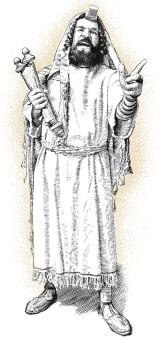 La Biblia dice que era ciudadano romano de nacimiento (Hech. 22:25-28  25 Pero, cuando lo estiraron para darle los latigazos, Pablo le dijo al oficial del ejército que estaba allí: “¿Les permite la ley darle latigazos a un romano que no ha sido juzgado?”.*+ 26 Al oír esto, el oficial del ejército fue a informárselo al comandante militar y le dijo: “¿Qué piensas hacer? Porque este hombre es romano”. 27 De modo que el comandante militar fue adonde estaba él y le preguntó: “Dime, ¿eres romano?”. Él le respondió: “Sí”. 28 El comandante militar le dijo: “Yo compré estos derechos de ciudadano por una gran cantidad de dinero”. Y Pablo le dijo: “Pero yo los tengo de nacimiento”.+). Esto indica que alguno de sus antepasados había conseguido la ciudadanía, aunque no se sabe cómo. Sea como sea, esto quiere decir que la familia de Saulo era de una clase social alta en aquella provincia. Tanto su origen como su educación le permitían entender bien tres culturas distintas: la judía, la griega y la romana.Probablemente, cuando tenía unos 13 años, se mudó a Jerusalén —a 840 kilómetros (520 millas) de Tarso— para seguir con sus estudios. Allí estudió a los pies de Gamaliel, un maestro fariseo muy respetado (Hech. 22:3  3 “Yo soy judío.+ Nací en Tarso de Cilicia,+ pero fui educado en esta ciudad a los pies de Gamaliel.+ Me enseñaron a obedecer estrictamente la Ley de nuestros antepasados+ y he sido tan devoto de Dios como ustedes lo son hoy.+).Esta preparación extra —que hoy equivaldría a los estudios universitarios— consistía en aprender y memorizar pasajes de las Escrituras y leyes de la tradición oral judía. Ser un buen estudiante de Gamaliel garantizaba un futuro prometedor, y por lo visto Saulo era brillante. Él escribió: “Estaba progresando en el judaísmo más que muchos de mi nación que tenían mi edad, ya que mostraba mucho más celo por las tradiciones de mis padres” (Gál. 1:14  14 Además, estaba progresando en el judaísmo más que muchos de mi nación que tenían mi edad, ya que mostraba mucho más celo por las tradiciones de mis padres.+). Fue precisamente este celo por la tradición judía lo que lo convirtió en un destacado perseguidor de la joven congregación cristiana.La Biblia dice que era ciudadano romano de nacimiento (Hech. 22:25-28  25 Pero, cuando lo estiraron para darle los latigazos, Pablo le dijo al oficial del ejército que estaba allí: “¿Les permite la ley darle latigazos a un romano que no ha sido juzgado?”.*+ 26 Al oír esto, el oficial del ejército fue a informárselo al comandante militar y le dijo: “¿Qué piensas hacer? Porque este hombre es romano”. 27 De modo que el comandante militar fue adonde estaba él y le preguntó: “Dime, ¿eres romano?”. Él le respondió: “Sí”. 28 El comandante militar le dijo: “Yo compré estos derechos de ciudadano por una gran cantidad de dinero”. Y Pablo le dijo: “Pero yo los tengo de nacimiento”.+). Esto indica que alguno de sus antepasados había conseguido la ciudadanía, aunque no se sabe cómo. Sea como sea, esto quiere decir que la familia de Saulo era de una clase social alta en aquella provincia. Tanto su origen como su educación le permitían entender bien tres culturas distintas: la judía, la griega y la romana.Probablemente, cuando tenía unos 13 años, se mudó a Jerusalén —a 840 kilómetros (520 millas) de Tarso— para seguir con sus estudios. Allí estudió a los pies de Gamaliel, un maestro fariseo muy respetado (Hech. 22:3  3 “Yo soy judío.+ Nací en Tarso de Cilicia,+ pero fui educado en esta ciudad a los pies de Gamaliel.+ Me enseñaron a obedecer estrictamente la Ley de nuestros antepasados+ y he sido tan devoto de Dios como ustedes lo son hoy.+).Esta preparación extra —que hoy equivaldría a los estudios universitarios— consistía en aprender y memorizar pasajes de las Escrituras y leyes de la tradición oral judía. Ser un buen estudiante de Gamaliel garantizaba un futuro prometedor, y por lo visto Saulo era brillante. Él escribió: “Estaba progresando en el judaísmo más que muchos de mi nación que tenían mi edad, ya que mostraba mucho más celo por las tradiciones de mis padres” (Gál. 1:14  14 Además, estaba progresando en el judaísmo más que muchos de mi nación que tenían mi edad, ya que mostraba mucho más celo por las tradiciones de mis padres.+). Fue precisamente este celo por la tradición judía lo que lo convirtió en un destacado perseguidor de la joven congregación cristiana. ¿QUÉ RESPONDERÍA USTED?. ¿Cómo describiría el amor de Jehová?.  ¿Por qué puede estar seguro de que Jehová lo ama muchísimo?.  ¿Cómo lo hace sentir el amor de Jehová?TEMALa personalidad tan cariñosa de Jehová nos acerca a él, nos hace sentir seguros, bien cuidados y con fuerzas.Versículos que nos ayudan a sentir el cariño de JehováSalmo 32:10:  Muchos son los dolores del malvado,pero “al que confía en Jehová lo rodea su amor leal.”Jeremías 31:3:   Jehová se me apareció desde lejos y dijo: “Te he amado con un amor eterno. Por eso te atraje a mí con amor leal”.Juan 16:27:    Y es que “ a ustedes el Padre mismo los quiere, porque me han querido a mí  y han creído que yo vine como representante de Dios. Santiago 5:11:   Miren, consideramos felices a los que han aguantado.  Ustedes han oído del aguante de Job  y han visto lo que al final Jehová  hizo por él,  así que saben que “Jehová es muy cariñoso” y misericordioso.  ¿QUÉ RESPONDERÍA USTED?. ¿Cómo describiría el amor de Jehová?.  ¿Por qué puede estar seguro de que Jehová lo ama muchísimo?.  ¿Cómo lo hace sentir el amor de Jehová?. ¿Por qué se relaciona Jesús con personas conocidas por sus pecados?  8pts .¿Qué piensan los fariseos de la gente común y de que Jesús se relacione con esas personas? .¿Cuál es la lección de los dos ejemplos que pone Jesús?       .                7 a 13 de enero 2019   th5 th1 14 a 20 de enero 2019   th5 th1 th2 th3 21 a 27 de enero 2019  th5 th2 th3 28 de enero a 3 de febrero  th5 th2 th3  4 a 10 de febrero 2019 th10 th2 th7 11 a 17 de febrero 2019 th10 th4 th6 th9                                 18 a 24 de febrero th10 th6 th925 de febrero a 3 de marzo  th10 th6 th9                                        4 a 10 de marzo 2019  th10 th3                              11a17 de marzo 2019 th10 th3 th11                                       18 a 24 de marzo 2019 th10 th3 th11                                  25 a 31 de marzo 2019 th10 th3 th11                                  1a7 de abril 2019 th5 th4 th12
8 a 14 de abril 2019 th5 th1 th3 th6                                  15 a 21 de abril 2019   (conmemoración)                                 22 a 28 de abril 2019  th10 th3 th9                                   29 de abril a 5 de mayo 2019  th10 th6 th8                                     6 a 12 de   mayo 2019 th12  th5  th7                                   13 a 19 de mayo 2019 th12 th1 th2 th420 a 26 de mayo 2019 th5 th2 th4                                     27 de mayo a 2 de junio 2019 th10 th2 th63 a 9 de junio 2019  th10, th6 th1310 a 16 de junio 2019 th5 th1 th3 th917 a 23 de junio 2019 th10 th6 th8 24 a 30 de junio 2019 th5 th4 th8 1 a 7 de julio 2019 th2 th7  8 a 14 de julio 2019 th5 th1 th3 th4 15 a 21 de julio 2019 th10 th6 th12 22 a 28 de julio 2019 th10 th2 th6 29 julio a  4 agosto 2019 th5 th11 th3 th12 5 a 11 agosto 2019 th10 th8 th7 12 a 18 agosto 2019 th5 th3 th12 th11   **19 a 25 agosto 2019 th10 th4 th11    25 agosto a 1 septiembre 2019 th5 th6 th122 a 8 septiembre  2019 th5 th9 th79 a 15 septiembre  2019 th5 th1 th2 th11 16 a 22 septiembre  2019 th10 th3 th11 23 a 29 septiembre  2019 th11 th2  th6 30 sep a 6 oct  2019 th5 th3  th12  th137 a 13 octubre  2019 th5 th10  th14  14 a 20 octubre  2019 th10 th1  th3 th9  21 a 27 octubre  2019 th10 th6  th8  28 octubre a 3 noviembre  2019 th5 th7  th13 4 a 10 noviembre  2019 th5 th11  th7   11 a 17 noviembre  2019 th12 th1  th6 18 a 24 noviembre  2019 th5 th2 th3   25 noviembre a 1 dic  2019 th5 th4  th2 2 a 8 diciembre 2019  th5 th12 th 6   9 a 15 diciembre  2019 th10 th6 th3 th916 a 22 diciembre  2019  th10, th2 th11   23 a 29 diciembre  2019  th5, th8 th13    30 dic  2019 a 5 enero 2020 th5 th3 th9 th66 a 12 enero 2020 th5, th13 th11   13 a 19 enero 2020 th5 th1 th3 th220 a 26 enero 2020 th10 th12 th7 27 de enero a 2 de febrero th5 th4 th2 3 a 9 de febrero 2020 th10 th1410 a 16 de febrero 2020 th10 th3  th6 17 a 23 de febrero 2020 th12 th6 th9  24 febrero a 1 marzo th5 th4  th3   2 a 8 marzo 2020 th2, th15, th7 9 a 15 marzo 2020 th2, th1, th12, th11   16 a 22 marzo 2020 th5, th3, th15   23 a 29 marzo 2020 th2, th6, th11   30 marzo a 5 abril th2, th16  th18 6 a 12 abril  2020 (conmemoración)   13 a 19 abril 2020 th10 th4  th8    20 a 26 abril 2020 th5, th12  th16   27 abril a 3 mayo th5 th13  th14  4 a 10 mayo 2020 th5 th17  th6 11 a 17 mayo 2020  th5 th17  th1  th11  th6  18 a 24 mayo 2020  th2, th11 th13  25 a 31 mayo 2020  th2 th15 th8 1 a 7 junio 2020  th10 th18 th18    8 a 14 junio 2020  th10 th3 th14  15 a 21 junio th5 th6 th16 22 a 28 junio 2020  th11 th16 th12 th13  29 junio a 5 julio  th12 th2 th4 th8 6 a 12 julio 2020   th10 th19  th19 13 a 19  julio 2020   th12 th6  th3  th12  20 a 26  julio 2020   th10 th8  th12  27 julio a 2 agosto  th5 th2  th6 th19  3 a 9 agosto 2020   th5 th20  th13     10 a 16  agosto 2020   th10 th3  th9    17 a 23  agosto  th10 th12  th7   24 a 30  agosto 2020  th10 th1  th15  th8    31 agosto a 6 sept.  th5 th2  th20  th19  7 a 13  septiembre 2020  th5, th1 th14   14 a 20 septiembre 2020  th5 th12, th8 th11  21 a 27 septiembre 2020   th5 th1 th2 th1328 sept. a 4 octubre  th5 th2 th13 th20 5 a 11 octubre 2020   th10 th3 th9 th712 a 18 octubre 2020   th10 th6 th16 th819 a 25 octubre 2020   th11 th11, th4 th19 26 octubre a 1 nov.  th5 th3 th1 th72 a 8 noviembre 2020   th5, th12, th14   9 a 15 noviembre 2020   th10, th2 th1116 a 22 noviembre 2020   th5 th12, th4 th1923 a 29 noviembre 2020   th5 th3 th11 th                                                                                                                        30 nov. a 6 diciembre    th5 th6 th4 th11 7 a 13 diciembre 2020   th10, th20 th12                                 14 a 20 diciembre 2020  th5 th3, th6 th19 th9   21 a 27 diciembre 2020   th5 th16 th11 th19 28 dic 2020 a 3 enero 2021  th5 th3 th4 th14    4 a 10 enero 2021  th5 th3 th7    11 a 17 enero 2021  th5 th6 th19    18 a 24 enero 2021  th5 th13 th9 th13     25 a 31 enero 2021  th10 th16 th11 th14     1 a 7 febrero 2021  th10 th11, th6 th16                      8 a 14 febrero 2021  th5 th9 th12 th7    15 a 21 febrero 2021  th5, th2, th15, th13   22 a 28 febrero 2021  th10 th1, th3 th13   1 a 7 marzo 2021  th5 th11, th6 th12, th17   8 a 14 marzo 2021  th5 th11 th2 th17  15 a 21 marzo 2021  th2 th11 th4 th2  22 a 28 marzo 2021  th5 th14    29 marzo a 4 abril 2021  th10 th1, th8  5 a 11 abril 2021  th5, 6, 20    12 a 18 abril 2021  th2, 12, 3, 16    19 a 25 abril 2021  th2, 6    26 abril a 2 mayo 2021  th10, 1, 3, 17    3 a 9 mayo 2021  th5, 4, 16   10 a 16 mayo 2021  th5, 6, 19   17 a 23 mayo 2021  th5, 13                      24 a 30 mayo 2021  th10, 12, 9, 19    31 mayo a 6 junio 2021  th10, 16, 11, 13  7 a 13 junio 2021  th10, 11  14 a 20 junio 2021  th5, 9, 12, 8                                     21 a 27 junio 2021  th5, 15, 9, 7     28 junio a 4 julio 2021  th10, 3, 9, 18     5 a 11 julio 2021  th2, 1     12 a 18 julio 2021  th5, 6, 11    19 a 25 julio 2021  th5, 3, 4, 18    26 julio a 1 agosto 2021  th10, 12, 6, 13      2 a 8 agosto 2021  th5, 14     9 a 15 agosto 2021  th10, 1, 2, 20    16 a 22 agosto 2021  th11, 6, 3, 9   23 a 29 agosto 2021  th2, 1, 6, 13     30 agosto a 5 septiem 2021  th2, 3, 12,16     6 a 12 septiembre 2021  th10, 1, 3      13 a 19 septiembre 2021  th10, 11, 16     20 a 26 septiembre 2021  th10, 15     27 septiem a 3 octubre 2021  th10, 12 , 9,                                                                                                   4 a 10 octubre 2021  th5, 2 , 11, 13    11 a 17 octubre 2021  th10, 14    18 a 24 octubre 2021  th5, 6, 20, 18    25 a 31 octubre 2021  th5, 19, 4, 9    1 a 7 noviembre 2021  th2, 1, 11    8 a 14 noviembre 2021  th5, 12, 14    15 a 21 noviembre 2021  th11, 2, 20, 3    22 a 28 noviembre 2021  th5, 11    29 novie a 5 diciembr 2021  th10, 1, 4, 14                  6 a 12 diciembre 2021  th10, 6, 15                   13 a 19 diciembre 2021  th5, 9, 20, 13                  20 a 26 diciembre 2021  th5, 1, 4, 3                   27 diciemb 2021 a 2 enero 2022  th5, 17                  3 a 9 enero 2022  th10, 3, 9                   10 a 16 enero 2022  th2, 6, 13                   17 a 23 enero 2022  th10, 5, 17, 4                   24 a 30 enero 2022  th10, 12, 9, 20                   31 enero a 6 febrero 2022  th5, 8                    7 a 13  febrero 2022  th12, 3, 20, 13                    14 a 20  febrero 2022  th10, 11, 15, 14                    21 a 27  febrero 2022  th2, 12, 18, 20                    28  febrero a 6 marzo 2022  th5, 19                     7 a 13 marzo 2022 th2, 1, 13                  14 a 20 marzo 2022 th2, 3, 11                       21 a 27 marzo 2022 th5, 11, 2, 4, 20                      28 marzo a 3 abril  2022 th11, 13                                4 a 10 abril  2022 th5, 6, 12, 20                 11 a 17 abril  2022  (conmemoración)                              18 a 24 abril  2022 th10, 6, 13, 14                                               25 abril a 1 mayo 2022 th2, 9                    2 a 8 mayo 2022 th5, 1, 6                     9 a 15 mayo 2022 th2, 8, 16                                         16 a 22 mayo 2022 th5, 3, 20, 19                                 23 a 29 mayo 2022 th10, 12, 9, 19                                           30 mayo a 5 junio 2022 th5, 13, 18, 8                6 a 12 junio 2022 th12, 3, 17, 13                                               13 a 19 junio 2022 th10, 11, 13, 15                                               20 a 26 junio 2022 th2, 12, 18, 18                             27 junio a 3  julio 2022 th5, 7, 2, 13                                                                   4 a 10  julio 2022 th2, 1, 20                                               11 a 17  julio 2022 th2, 4, 11                                               18 a 24  julio 2022 th10, 1, 3, 13                                        25 a 31  julio 2022 th11, 9, 3, 19                                        1 a 7  agosto 2022 th2, 11, 20, 13                                         8 a 14  agosto 2022 th5, 1, 3, 12                                 15 a 21  agosto 2022 th12, 11, 2, 9                                  22 a 28  agosto 2022 th5, 6, 3, 8               .     29 agosto a 4 septiembre 2022 th12, 1, 15, 14                                 5 a 11 septiembre 2022 th5, 1, 13                                12 a 18 septiembre 2022 th10, 3, 11, 8                                 19 a 25 septiembre 2022 th10, 7, 9, 19                         26 septiembre a 2 octubre 2022 th5, 12, 16, 6                        .             3 a 9 octubre 2022 th10, 12, 13                               10 a 16 octubre 2022 th12, 18, 7                                  17 a 23 octubre 2022 th2, 4, 6, 14                                  24 a 30 octubre 2022 th10, 12, 13, 14                      31 octubre a 6 noviembre  2022 th5, 17, 20, 15                                 7 a 13 noviembre  2022 th2, 12, 15                    14 a 20 noviembre  2022 th2, 6, 11                                                                                                 *      21 a 27 noviembre  2022 th10, 1, 12, 16                        28 noviembre a 4 diciembre 2022 th5, 4, 3, 6                        5 a 11 diciembre 2022 th10, 1, 20, 11                        12  18 diciembre 2022 th5, 4, 20, 9                                                                                       *      19 a 25 diciembre 2022 th5, 1, 2, 14                    26 diciembre 2022 a 1 enero 2023 th10, 4, 6, 19          2 a 8 enero 2023 th2, 1, 16                      9 a 15 enero 2023 th11, 15, 19                       16 a 22 enero 2023 th5, 4, 1, 8                       23 a 29 enero 2023 th2, 3, 14, 9               30 enero a 5 febrero 2023 th10, 16, 20, 13                           6 a 12 febrero 2023 th5, 12, 6, 18                              13 a 19 febrero 2023 th11, 18, 7, 8                             20 a 26 febrero 2023 th2, 17, 3, 9                              27 febrero a 5 marzo 2023 th10, 1, 19, 16                             6 a 12 marzo 2023 th5, 11, 14                             13 a 19 marzo 2023 th10, 9, 6                             20 a 26 marzo 2023 th10, 2, 17, 9                             27 marzo a 2 abril 2023 th11, 3, 17, 18                             3 a 9 abril 2023  (conmemoración)                                          10 a 16 abril 2023 th5, 2, 19               17 a 23 abril 2023 th2, 12, 6, 20                24 a 30 abril 2023 th5, 1, 11, 6                      1 a 7 mayo 2023 th11, 18, 16                       8 a 14 mayo 2023 th10, 9, 14                      15 a 21 mayo 2023 th5, 1, 17, 8                      22 a 28 mayo 2023 th12, 2, 15, 3                      29 mayo a 4 junio 2023 th10, 4, 19, 13                      5 a 11 junio 2023 th5, 20, 18, 16                      12 a 18 junio 2023 th11, 6, 17, 19                      19 a 25 junio 2023 th2, 7, 11, 14                      26 junio a 2 julio 2023 th5, 3, 9, 8                      3 a 9 julio 2023 th5, 1, 9                      10 a 16 julio 2023 th5, 4, 11                      17 a 23 julio 2023 th2, 13, 6, 14                      24 a 30 julio 2023 th2, 16, 3, 11                      31 julio a 6 agosto  2023 th2, 3, 12, 10                      7 a 13 agosto  2023 th2, 9, 6, 20                      14 a 20 agosto  2023 th10, 13, 11, 8                      21 a 27 agosto  2023 th5, 1, 4, 20     28 agosto a 3 septiembre  2023 th2, 16, 3, 20                      4 a 10 septiembre  2023 th10, 1, 14                      11 a 17 septiembre  2023 th2, 16, 15                       18 a 24 septiembre  2023 th5, 3, 12, 17         25 septiembre a 1 octubre 2023 th11, 6, 13, 19                     2  a 8 octubre 2023 th12, 9, 20, 18   . En la historia que cuenta Jesús, ¿qué hace el mayordomo para conseguir amigos que lo puedan ayudar más tarde? .¿Qué son “las riquezas injustas”, y cómo podemos hacer amigos mediante ellas?  .¿Quiénes pueden recibirnos “en las moradas eternas” si somos fieles al usar “las riquezas injustas”?.                LA ADORACIÓN PURA Y USTED.¿Qué importante verdad acerca de la adoración pura destaca la profecía de los dos palos? (Ezeq. 37:19)..¿Cómo sabemos que esta profecía de unificación tendría su cumplimiento mayor después de 1914? (Ezeq. 37:24). .¿Qué puede hacer usted personalmente para mantener nuestra valiosa unidad? (1 Ped. 1:14, 15).¿Cómo podemos demostrar que para nosotros es un gran honor servir a Jehová junto con su organización?